       ПРЕДМЕТ: Појашњење бр. 6 у вези са Јавним позивом за избор стручног надзора над извођењем радова на реализацији пројекта изградње инфраструктурног коридора ауто-пута Е-761, деоница Појате-Прељина („Моравски коридорˮ)На сајту Mинистарства објављен је Jавни позив за избор стручног надзора над извођењем радова на реализацији пројекта изградње инфраструктурног коридора ауто-пута Е-761, деоница Појате-Прељина („Моравски коридорˮ).У складу са Јавним позивом, објављујемо следећe одговоре на питања:Питање број 1:Moжете ли да потврдите да ће укупна одговорност Консултанта по Уговору бити ограничена на вредност Уговора (у складу са међународном праксом, на пример FIDIC Бела књига)?Можете ли да појасните колики је износ минималног покрића који је Консултант потребан да обезбеди за:- професионалну одштету и- одговорност треће стране?Одговор на питање број 1Поједини елементи уговора који се односе на предметна питања биће предмет преговора са изабраним подносиоцем пријаве у поступку за закључење уговора. Као што је наведено у Јавном позиву, Радна група Владе, по доношењу одлуке Владе о избору вршиоца стручног надзора, спроводи преговоре са изабраним подносиоцем пријаве у циљу закључења уговора, односно припрема текст уговора са вршиоцем стручног надзора и спроводи поступак у складу са Уредбом о критеријумима и начину избора стратешког партнера и стручног надзора над извођењем радова на реализацији пројекта изградње инфраструктурног коридора ауто-пута Е-761, деоница Појате-Прељина.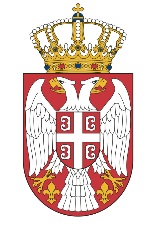 Република СрбијаМИНИСТАРСТВО ГРАЂЕВИНАРСТВА,САОБРАЋАЈА И ИНФРАСТРУКТУРЕДатум: 10.05.2021. годинеНемањина 22-26, Београд